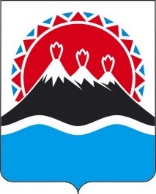 П О С Т А Н О В Л Е Н И ЕПРАВИТЕЛЬСТВАКАМЧАТСКОГО КРАЯПРАВИТЕЛЬСТВО ПОСТАНОВЛЯЕТ:Внести в постановление Правительства Камчатского края от 26.03.2024 № 141-П «О внесении изменений в постановление Правительства Камчатского края от 16.12.2022 № 680-П «Об утверждении Порядка определения объема и предоставления из краевого бюджета субсидии государственному казенному предприятию Камчатского края «Единый ситуационно-мониторинговый центр» в целях финансового обеспечения затрат, связанных с оказанием услуг, выполнением работ по построению, развитию и эксплуатации систем мониторинга и обеспечения общественной (региональной) безопасности в Камчатском крае» следующие изменения:          1) заменить в пункте 3 части 1 слова «приложение заменить» словами «приложение 1 заменить»; 2) в приложении угловой реквизит приложения к постановлению Правительства Камчатского края от 16.12.2022 № 680-П изложить в следующей редакции:«Приложение 1 к постановлению Правительства Камчатского края 
от 16.12.2022 № 680-П».2. Настоящее постановление вступает в силу после дня его официального опубликования.[Дата регистрации] № [Номер документа]г. Петропавловск-КамчатскийО внесении изменений в постановление Правительства Камчатского края от 26.03.2024 № 141-П «О внесении изменений в постановление Правительства Камчатского края от 16.12.2022 № 680-П «Об утверждении Порядка определения объема и предоставления из краевого бюджета субсидии государственному казенному предприятию Камчатского края «Единый ситуационно-мониторинговый центр» в целях финансового обеспечения затрат, связанных с оказанием услуг, выполнением работ по построению, развитию и эксплуатации систем мониторинга и обеспечения общественной (региональной) безопасности в Камчатском крае»Председатель Правительства Камчатского края[горизонтальный штамп подписи 1]Е.А. Чекин